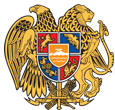 ՀԱՅԱՍՏԱՆԻ ՀԱՆՐԱՊԵՏՈՒԹՅԱՆ ԱՐԱԳԱԾՈՏՆԻ ՄԱՐԶԹԱԼԻՆ ՀԱՄԱՅՆՔՀայաստանի Հանրապետության Արագածոտնի մարզի Թալինի համայնքապետարան, Գայի -1. Հեռ. 060-75-77-87 Էլ.փոստ  talinihamaynqapetaran@list.ru ԱՐՁԱՆԱԳՐՈւԹՅՈւՆ N 2« 29 » մարտի  2024 թվականԹԱԼԻՆ ՀԱՄԱՅՆՔԻ ԱՎԱԳԱՆՈՒ 2024 ԹՎԱԿԱՆԻ ԱՌԱՋԻՆ ՆՍՏԱՇՐՋԱՆԻ ՀԵՐԹԱԿԱՆ ՆԻՍՏԻ   Համայնքի ավագանու նիստին օրենքով սահմանված 27 հոգուց մասնակցում էին ավագանու 19 անդամներ՝ Տավրոս Սափեյանը, Բաբկեն Պողոսյանը, Արման Կարապետյանը, Սարգիս Գրիգորյանը, Գեղամ Ղազարյանը, Սերգե Մկրտչյանը, Ավետիս Մինասյանը, Հարություն Կարապետյանը, Արմեն Ծառուկյանը, Նելլի Մարգարյանը, Գեղամ Սարգսյանը, Արուսիկ Վարդանյանը, Նարեկ Գրիգորյանը, Կարեն Գրիգորյանը, Վահե Եղիազարյանը, Սարգիս Մուրադյանը, Ղուկաս Հակոբյանը, Դավիթ Մանուկյանը և Գագիկ Ավետիսյանը,Բացակայում էին ավագանու անդամներ՝ Սևակ Սիմոնյանը, Մհեր Մարգարյանը, Էմին Մկրտչյանը, Արմեն Գրիգորյանը, Գևորգ Սահակյանը, Մնացական Մնացականյանը, Ալբերտ Հարոյանը և Տաթևիկ Մանուկյանը։ Համայնքի ղեկավարի հրավերով նիստին մասնակցում էին՝ համայնքապետարանի աշխատակազմի գյուղատնտեսության և բնապահպանության բաժնի պետ Գագիկ Միրզախանյանը, քարտուղարության, անձնակազմի կառավարման, տեղեկատվական տեխնոլոգիաների բաժնի պետ Գայանե Ստեփանյանը, իրավաբանական բաժնի պետ Էդգար Խաչատրյանը, <<Թալին համայնքի կոմունալ ծառայություն>> ՀՈԱԿ-ի տնօրեն Խաչիկ Տոնոյանը, և աշխատակազմի քաղաքաշինության և հողաշինության բաժնի գլխավոր մասնագետ Գագիկ Սարգսյանը։Նիստը վարում էր համայնքի ղեկավար՝ Տավրոս Սափեյանը։Նիստն արձանագրում էր աշխատակազմի քարտուղար Ավետիք Ավետիսյանը։Համայնքի ղեկավար Տավրոս Սափեյանը մինչև նիստի օրակարգին անցնելը հանդես եկավ հայտարարությամբ, նշելով, որ ավագանու անդամներ՝ Բաբկեն Պողոսյանը, Սևակ Սիմոնյանը, Գևորգ Սահակյանը, Ալբերտ Հարոյանը, Սարգիս Մուրադյանը և Ղուկաս Հակոբյանը 2023թ-ի 2-րդ նստաշրջանում հրավիրված վեց նիստերի կեսից ավելիին, չեն մասնակցել և նախազգուշացրեց, որ եթե նույն կերպ շարունակեն ապա ավագանու քննարկմանը կդրվի հիշյալ ավագանու անդամների լիազորությունների վաղաժամկետ դադարեցման հարցը։Լսեցին  1. ՀՀ ԱՐԱԳԱԾՈՏՆԻ ՄԱՐԶԻ ԹԱԼԻՆ ՀԱՄԱՅՆՔԻ ԱՎԱԳԱՆՈՒ 2024 ԹՎԱԿԱՆԻ ԱՌԱՋԻՆ ՆՍՏԱՇՐՋԱՆԻ ՀԵՐԹԱԿԱՆ ՆԻՍՏԻ ՕՐԱԿԱՐԳԸ ՀԱՍՏԱՏԵԼՈՒ ՄԱՍԻՆ( Զեկ. Տ.Սափեյան)Զեկուցողը ներկայացրեց նիստի օրակարգը։ Հարցեր և առաջարկություններ չեղան։Որոշեցին  N 21-Ա Ղեկավարվելով  <<Տեղական ինքնակառավարման  մասին>> ՀՀ օրենքի 14-րդ հոդվածի  6-րդ կետի պահանջներով,                                                                                                                 Թալին համայնքի ավագանին որոշում է՝1.Հաստատել Թալին համայնքի ավագանու 2024 թվականի առաջին նստաշրջանի հերթական նիստի օրակարգը.1) Թալին համայնքի ավագանու 27.12.2023թ-ի <<Թալինի համայնքապետարանի աշխատակազմի կառուցվածքը, աշխատակիցների թվաքանակը, հաստիքացուցակը և պաշտոնային դրույքաչափերը հաստատելու մասին>> N 164-Ա որոշման մեջ փոփոխություններ և լրացումներ կատարելու մասին։                                                                                                                                              (Զեկ.Գ․Ստեփանյան)2) Թալին համայնքի ավագանու 27.12.2023թ-ի <<ՀՀ Արագածոտնի մարզի Թալին համայնքի ՀՈԱԿ-ների կառուցվածքը, աշխատակիցների թվաքանակը, հաստիքացուցակը  և պաշտոնային դրույքաչափերը հաստատելու մասին>> N 158-Ա որոշման 1-ին և 10-րդ հավելվածներում փոփոխություններ և լրացումներ կատարելու մասին։(Զեկ.Խ․Տոնոյան)3) Թալին համայնքի Արագածավան բնակավայրում արևային ֆոտովոլտային կայաններ տեղադրելու մասին։(Զեկ.Մ․Ներսիսյան)4) Համայնքի սեփականություն հանդիսացող հողամասը վարձակալության իրավունքով օգտագործման տրամադրելու մասին։(Զեկ.Գ․Միրզախանյան)5) Համայնքի սեփականություն հանդիսացող հողամասերը վարձակալության իրավունքով օգտագործման տրամադրելու մասին։(Զեկ.Գ․Միրզախանյան)6) Թալին համայնքի, Արագածավան բնակավայրի վարչական սահմաններում գտնվող 02-016-0489-0005, 02-016-0489-0008, 02-016-0489-0017, 02-016-0489-0012, 02-016-0489-0003, 02-016-0489-0058, 02-016-0489-0016 և 02-016-0489-0061  ծածկագրերով հողամասերը ուղղակի վաճառքով օտարելու մասին։(Զեկ.Գ․Սարգսյան)7) Թալին համայնքի Լուսակն բնակավայրում գտնվող  փողոցն անվանակոչելու մասին։(Զեկ.Գ․Սարգսյան)8) Թալին համայնքի, Ն.Բազմաբերդ բնակավայրի վարչական սահմաններում գտնվող 02-073-0242-0013 ծածկագրով հողամասից առանձնացված 3,8367 հա հողամասը ժամանակավոր օգտագործման տրամադրելու մասին։(Զեկ.Գ․Սարգսյան)9) Թալին համայնքի սեփականություն հանդիսացող հողամասերը աճուրդ-վաճառքով օտարելու մասին։(Զեկ.Գ․Սարգսյան)10) Հայաստանի Հանրապետության Արագածոտնի մարզի Թալին համայնքի  Տեղական ինքնակառավարման մարմինների և Համայնքապետարանի աշխատակազմի հակակոռուպցիոն միջոցառումների ծրագիրը հաստատելու մասին։                                                                                                                                              (Զեկ.Է.Խաչատրյան)11) Թալին համայնքի, Ն.Բազմաբերդ բնակավայրի վարչական սահմաններում գտնվող   02-073-0219-0022, 02-073-0216-0010 և 02-073-0216-0018 ծածկագրերով հողամասերում հողագրունտի հանույթի աշխատանքներ իրականացնելու վերաբերյալ համաձայնություն տալու մասին։ (Զեկ.Գ․Սարգսյան)12)Պետական սեփականություն հանդիսացող հողամասերը վարձակալության իրավունքով օգտագործման տրամադրելու մասին։(Զեկ.Գ․Միրզախանյան)13)ՀՀ Արագածոտնի մարզի Թալին համայնքի ավագանու 2024 թվականի առաջին նստաշրջանի հերթական նիստի օրը սահմանելու մասին:                                                                                                                                              (Զեկ.Ս.Մկրտչյան)2.Սույն որոշումն ուժի մեջ է մտնում պաշտոնական հրապարակմանը հաջորդող օրվանից:     Կողմ-17                                                      Դեմ-0                                             Ձեռնպահ-1 1.Տ․ Սափեյան                              	                                                           1.Վ․ Եղիազարյան                 2.Բ․ Պողոսյան3.Ա․ Կարապետյան4.Ս․  Գրիգորյան   5.Գ․ Ղազարյան6.Ս․ Մկրտչյան7.Ա․ Մինասյան8.Հ․Կարապետյան9.Ա․ Ծառուկյան10․Ն․ Մարգարյան11․Գ․ Սարգսյան12․Ա․ Վարդանյան13.Ն․ Գրիգորյան14․Ս․ Մուրադյան15․ Գ․ Ավետիսյան16.Դ․ Մանուկյան17.Կ․ ԳրիգորյանԱվագանու անդամ Ղուկաս Հակոբյանը քվեարկությանը չմասնակցեց։Լսեցին 2․ ԹԱԼԻՆ ՀԱՄԱՅՆՔԻ ԱՎԱԳԱՆՈՒ 27․12․2023Թ-Ի <<ԹԱԼԻՆԻ ՀԱՄԱՅՆՔԱՊԵՏԱՐԱՆԻ ԱՇԽԱՏԱԿԱԶՄԻ ԿԱՌՈՒՑՎԱԾՔԸ, ԱՇԽԱՏԱԿԻՑՆԵՐԻ ԹՎԱՔԱՆԱԿԸ, ՀԱՍՏԻՔԱՑՈՒՑԱԿԸ ԵՎ ՊԱՇՏՈՆԱՅԻՆ ԴՐՈՒՅՔԱՉԱՓԵՐԸ ՀԱՍՏԱՏԵԼՈՒ ՄԱՍԻՆ>> N 164-Ա ՈՐՈՇՄԱՆ ՄԵՋ ՓՈՓՈԽՈՒԹՅՈՒՆՆԵՐ ԵՎ ԼՐԱՑՈՒՄՆԵՐ ԿԱՏԱՐԵԼՈՒ ՄԱՍԻՆ։( Զեկ.Գ.Ստեփանյան)Զեկուցողը ներկայացրեց որոշման նախագիծը։ Ավագանու անդամ Սարգիս Մուրադյանը հարցրեց ինչով է պայմանավորված վարչական ղեկավարների աշխատավարձի բարձրացումը։ Հարցին պատասխանեց համայնքի ղեկավարը, նշելով, որ վարչական ղեկավարների աշխատավարձի բարձրացումը պայմանավորված է աշխատանքային պարտականությունների կատարման հետ կապված վառելիքի ծախսը փոխհատուցելու հետ։ Որոշեցին  N 22-Ա  Ղեկավարվելով <<Տեղական ինքնակառավարման մասին>> ՀՀ օրենքի 18-րդ հոդվածի 1-ին մասի 28-րդ կետով,  <<Նորմատիվ իրավական ակտերի մասին>> ՀՀ օրենքի 33-րդ և 34-րդ հոդվածներով, հիմք ընդունելով համայնքի ղեկավարի առաջարկությունը, Թալին համայնքի ավագանին որոշում է՝1.Թալին համայնքի ավագանու 27․12․2023թ-ի՝ <<Թալինի համայնքապետարանի աշխատակազմի կառուցվածքը, աշխատակիցների թվաքանակը, հաստիքացուցակը և պաշտոնային դրույքաչափերը հաստատելու մասին>> N 164-Ա որոշման հավելվածի համայնքային վարչական պաշտոններ բաժնի 8-17-րդ տողերում կատարել փոփոխություններ և լրացումներ համաձայն կից հավելվածի:2.Սույն որոշումն ուժի մեջ է մտնում 2024թ-ի ապրիլի 1-ից: Կողմ-14                                                      Դեմ-3                                            Ձեռնպահ-21.Տ․ Սափեյան                              	1․ Ղ․ Հակոբյան                                 1․Ս․ Մուրադյան                                                            2.Բ․ Պողոսյան                                      2.Դ․ Մանուկյան                              2.Կ․ Գրիգորյան3.Ա․ Կարապետյան                             3․Գ․ Ավետիսյան4.Ս․  Գրիգորյան   5.Գ․ Ղազարյան6.Ս․ Մկրտչյան7.Ա․ Մինասյան8.Հ․Կարապետյան9.Ա․ Ծառուկյան10․Ն․ Մարգարյան11․Գ․ Սարգսյան12․Ա․ Վարդանյան13.Ն․ Գրիգորյան14.Վ․Եղիազարյան  Հավելված  Թալին համայնքի ավագանու2024թ-ի մարտի 29-ի թիվ 22-Ա որոշմանՀԱՄԱՅՆՔԱՅԻՆ ՎԱՐՉԱԿԱՆ ՊԱՇՏՈՆՆԵՐ        ԱՇԽԱՏԱԿԱԶՄԻ ՔԱՐՏՈՒՂԱՐ՝                                                                    Ա. ԱՎԵՏԻՍՅԱՆ       Լսեցին  3. ԹԱԼԻՆ ՀԱՄԱՅՆՔԻ ԱՎԱԳԱՆՈՒ 27.12.2023Թ-Ի <<ՀՀ ԱՐԱԳԱԾՈՏՆԻ ՄԱՐԶԻ ԹԱԼԻՆ ՀԱՄԱՅՆՔԻ ՀՈԱԿ-ՆԵՐԻ ԿԱՌՈՒՑՎԱԾՔԸ, ԱՇԽԱՏԱԿԻՑՆԵՐԻ ԹՎԱՔԱՆԱԿԸ, ՀԱՍՏԻՔԱՑՈՒՑԱԿԸ  ԵՎ ՊԱՇՏՈՆԱՅԻՆ ԴՐՈՒՅՔԱՉԱՓԵՐԸ ՀԱՍՏԱՏԵԼՈՒ ՄԱՍԻՆ>>            N 158-Ա ՈՐՈՇՄԱՆ 1-ԻՆ  ԵՎ 10-ՐԴ ՀԱՎԵԼՎԱԾՆԵՐՈՒՄ ՓՈՓՈԽՈՒԹՅՈՒՆՆԵՐ ԵՎ ԼՐԱՑՈՒՄՆԵՐ ԿԱՏԱՐԵԼՈՒ ՄԱՍԻՆ(Զեկ.Խ.Տոնոյան)Զեկուցող ներկայացրեց որոշման նախագիծը։ Ավագանու անդամ Սարգիս Մուրադյանը հարցրեց հաստիքի ավելացումը նորմատիվներով է թե ոչ։ Հարցին պատասխանեց համայնքի ղեկավարը, պարզաբանելով, որ նախկինում մանկապարտեզը աշխատում էր մինչև ժամը 15։00-ն իսկ հիմա մինչև 17։00-ն, այսինքն մանկապարտեզը սկսել է աշխատել 8 ժամյա ռեժիմով և խոհարարի հաստիքի ավելացումը անհրաժեշտություն է, համայնքի ղեկավարի օգնական Արթուր Հարությունյանն էլ հավելեց, որ օրենքի խախտում չկա։Որոշեցին  N 23-Ա Ղեկավարվելով <<Նորմատիվ իրավական ակտերի մասին>> ՀՀ օրենքի 33-րդ և 34-րդ հոդվածների և <<Տեղական ինքնակառավարման մասին>> ՀՀ օրենքի 18-րդ հոդվածի 1-ին մասի 28-րդ կետի դրույթներով,  հիմք ընդունելով համայնքի ղեկավարի առաջարկությունը, Թալին համայնքի ավագանին որոշում է՝1.Թալին համայնքի ավագանու 27․12․2023թ-ի՝ <<ՀՀ Արագածոտնի մարզի Թալին համայնքի ՀՈԱԿ-ների կառուցվածքը, աշխատակիցների թվաքանակը, հաստիքացուցակը և պաշտոնային դրույքաչափերը հաստատելու մասին>> N 158-Ա որոշման թիվ 1 հավելվածի 10-րդ տողում ավելացնել՝ երկու ջրբաժանի հաստիք ամսեկան 135,0 հազ․ դրամ պաշտոնային դրույքաչափով, 14-րդ տողում ավելացնել՝ չորս հավաքարարի հաստիք ամսեկան 150,0 հազ․ դրամ պաշտոնային դրույքաչափով և 19-րդ տողում ավելացնել՝ հատուկ բանվորի չորս հաստիք ամսեկան 165,0 հազ․ դրամ պաշտոնային դրույքաչափով:2.10-րդ հավելվածի 7-րդ տողում ավելացնել՝ մեկ խոհարարի օգնականի հաստիք ամսեկան 105,0 հազ․ դրամ պաշտոնային դրույքաչափով։3.Սույն որոշումն ուժի մեջ է մտնում 2024թ-ի ապրիլի 1-ից: Կողմ-15                                                      Դեմ-2                                            Ձեռնպահ-2 1.Տ․ Սափեյան                              	1․Ս․ Մուրադյան                               1․Վ․Եղիազարյան2.Բ․ Պողոսյան                                      2.Ղ․ Հակոբյան                                  2 .Կ․ Գրիգորյան3.Ա․ Կարապետյան                             4.Ս․  Գրիգորյան   5.Գ․ Ղազարյան6.Ս․ Մկրտչյան7.Ա․ Մինասյան8.Հ․Կարապետյան9.Ա․ Ծառուկյան10․Ն․ Մարգարյան11․Գ․ Սարգսյան12․Ա․ Վարդանյան13.Ն․ Գրիգորյան14․Դ․ Մանուկյան15․Գ․ ԱվետիսյանՀավելված 1Թալին համայնքի ավագանու2024թ-ի մարտի 29-ի թիվ  N 23-Ա որոշմանՀՀ Արագածոտնի  մարզի  Թալին համայնքի <<Թալինի համայնքային կոմունալ ծառայություն>> ՀՈԱԿ-Ի կառուցվածքը, աշխատակիցների  թվաքանակը, հաստիքացուցակը և պաշտոնային դրույքաչափերըԱշխատակիցների թվաքանակը 135        ԱՇԽԱՏԱԿԱԶՄԻ ՔԱՐՏՈՒՂԱՐ՝                                                                    Ա. ԱՎԵՏԻՍՅԱՆՀավելված 2Թալին համայնքի ավագանու2024թ-ի մարտի 29-ի թիվ  N 23-Ա որոշմանՀՀ ԱՐԱԳԱԾՈՏՆԻ ՄԱՐԶԻ ԹԱԼԻՆ ՀԱՄԱՅՆՔՒ << ԱՐԱԳԱԾԱՎԱՆԻ ՄԱՆԿԱՊԱՐՏԵԶ>> ՀՈԱԿ-Ի  ԱՇԽԱՏԱԿԻՑՆԵՐԻ  ԹՎԱՔԱՆԱԿԸ, ՀԱՍՏԻՔԱՑՈՒՑԱԿԸ ԵՎ ՊԱՇՏՈՆԱՅԻՆ ԴՐՈՒՅՔԱՉԱՓԵՐԸԱշխատակիցների թվաքանակը՝   32
            ԱՇԽԱՏԱԿԱԶՄԻ ՔԱՐՏՈՒՂԱՐ՝                                                                    Ա. ԱՎԵՏԻՍՅԱՆԼսեցին 4. ԹԱԼԻՆ ՀԱՄԱՅՆՔԻ ԱՐԱԳԱԾԱՎԱՆ ԲՆԱԿԱՎԱՅՐՈՒՄ ԱՐԵՎԱՅԻՆ ՖՈՏՈՎՈԼՏԱՅԻՆ ԿԱՅԱՆՆԵՐ ՏԵՂԱԴՐԵԼՈԻ ՄԱՍԻՆ( Զեկ.Մ.Ներսիսյան)Զեկուցողը ուշացումով ներկայացավ նիստին։ Նրա փոխարեն որոշման նախագիծը ներկայացրեց համայնքի ղեկավարի տեղակալ Սերգե Մկրտչյանը։ Հարցեր և առաջարկություններ չեղան։ Որոշեցին  N 24-Ա  Ղեկավարվելով «Տեղական ինքնակառավարման մասին» ՀՀ օրենքի   18-րդ հոդվածի 1-ին մասի 42-րդ կետով, Հողային օրենսգրքի 3-րդ հոդվածի 1-ին մասի 3-րդ կետով և 56-րդ հոդվածի 5-րդ մասով, հիմք ընդունելով համայնքի ղեկավարի առաջարկությունը, Թալին համայնքի ավագանին որոշում է՝1.Տալ համաձայնություն «Թալին համայնքի Արագածավան բնակավայրում Ֆոտովոլտային կայանների տեղադրում» ծրագրի շրջանակում, Հայաստանի Տարածքային Զարգացման Հիմնադրամին, Արագածավան բնակավայրում 02-016-0002-0018 ծածկագրով 0.25 հա և 02-016-0233-0639 ծածկագրով 0.26 հա մակերեսներով համայնքային սեփականություն հանդիսացող հողամասերում արևային ֆոտովոլտային կայաններ կառուցելու համար։2.Սույն որոշումն ուժի մեջ է մտնում որոշման մասին իրազեկելու օրվան հաջորդող օրվանից:Կողմ-15                                                      Դեմ-0                                            Ձեռնպահ-41.Տ․ Սափեյան                              	                                                                   1․Ս․ Մուրադյան2.Բ․ Պողոսյան                                                                                                    2 .Ղ․ Հակոբյան3.Ա․ Կարապետյան                                                                                           3․Դ․ Մանուկյան                4.Ս․  Գրիգորյան                                                                                                4․ Գ․ Ավետիսյան5.Գ․ Ղազարյան6.Ս․ Մկրտչյան7.Ա․ Մինասյան8.Հ․Կարապետյան9.Ա․ Ծառուկյան10․Ն․ Մարգարյան11․Գ․ Սարգսյան12․Ա․ Վարդանյան13.Ն․ Գրիգորյան14․Վ․ Եղիազարյան15․Կ․ ԳրիգորյանԼսեցին  5. ՀԱՄԱՅՆՔԻ ՍԵՓԱԿԱՆՈՒԹՅՈՒՆ ՀԱՆԴԻՍԱՑՈՂ ՀՈՂԱՄԱՍԸ ՎԱՐՁԱԿԱԼՈՒԹՅԱՆ ԻՐԱՎՈՒՆՔՈՎ ՕԳՏԱԳՈՐԾՄԱՆ ՏՐԱՄԱԴՐԵԼՈՒ ՄԱՍԻՆ( Զեկ.Գ.Միրզախանյան)Զեկուցող ներկայացրեց որոշման նախագիծը։ Հարցեր և առաջարկություններ չեղան։ Որոշեցին  N 25-Ա   Ղեկավարվելով «Տեղական ինքնակառավարման մասին»  ՀՀ օրենքի 18-րդ հոդվածի առաջին մասի 21-րդ կետով, ՀՀ կառավարության 12.04.2001թ. N-286 որոշմամբ հաստատված  «Պետական և համայնքային սեփականություն հանդիսացող հողամասերի տրամադրման կարգ»-ի  44-րդ կետի «Ը» - ենթակետով, հիմք ընդունելով 07.04.2022թ-ի  ՀՀ Տարածքային կառավարման և ենթակառուցվածքների նախարարության N ՇԱԹ-29/674 «Օգտակար հանածոների արդյունահանման և (կամ) ընդերքօգտագործման թափոնների վերամշակման թույլտվություն»-ը, ՀՀ Տարածքային կառավարման և ենթակառուցվածքների նախարարության N L-674 Լեռնահատկացման ակտը,  «ԱՎ ՍԹՈՆԵ» ՍՊ ընկերության տնօրենի 26․02․2024թ-ի դիմումը և համայնքի ղեկավարի առաջարկությունը, Թալին համայնքի ավագանին որոշում է՝1.Տալ համաձայնություն Թալին համայնքի Կաթնաղբյուր բնակավայրի վարչական տարածքում գտնվող համայնքային սեփականություն հանդիսացող 02-057-0108-0910 կադաստրային ծածկագրով՝ արդյունաբերության, ընդերքօգտագործման և այլ արտադրական նպատակային նշանակության, ընդերքօգտագործման գործառնական նշանակության 11,09785 հա հողամասը վարձակալության իրավունքով  տրամադրելու «ԱՎ ՍԹՈՆԵ»  ՍՊԸ-ին։2.«ԱՎ ՍԹՈՆԵ» ՍՊԸ-ի հետ կնքել վարձակալության պայմանագիր մինչև 07․04․2042 թվականը և փաստացի օգտագործվող հողամասի  մեկ հեկտարի համար սահմանել տարեկան 400.000 /չորս հարյուր հազար/ ՀՀ դրամ  վարձավճար, իսկ չօգտագործվող հողամասի  մեկ հեկտարի համար սահմանել տարեկան 45.000 /քառասունհինգ հազար/ ՀՀ դրամ  վարձավճար: 3.Սույն որոշումն ուժի մեջ է մտնում պաշտոնական հրապարակմանը հաջորդող օրվանից։Կողմ-15                                                      Դեմ-1                                           Ձեռնպահ-31.Տ․ Սափեյան                              	      1․Ղ․ Հակոբյան                                  1․Կ․ Գրիգորյան2.Բ․ Պողոսյան                                                                                                   2․Դ․ Մանուկյան3.Ա․ Կարապետյան                                                                                          3․Գ․ Ավետիսյան4.Ս․  Գրիգորյան                                                                                              5.Գ․ Ղազարյան6.Ս․ Մկրտչյան7.Ա․ Մինասյան8.Հ․Կարապետյան9.Ա․ Ծառուկյան10․Ն․ Մարգարյան11․Գ․ Սարգսյան12․Ա․ Վարդանյան13.Ն․ Գրիգորյան14․Վ․ Եղիազարյան15․Ս․ ՄուրադյանԼսեցին 6․ՀԱՄԱՅՆՔԻ ՍԵՓԱԿԱՆՈՒԹՅՈՒՆ ՀԱՆԴԻՍԱՑՈՂ ՀՈՂԱՄԱՍԵՐԸ ՎԱՐՁԱԿԱԼՈՒԹՅԱՆ ԻՐԱՎՈՒՆՔՈՎ ՕԳՏԱԳՈՐԾՄԱՆ ՏՐԱՄԱԴՐԵԼՈՒ ՄԱՍԻՆ( Զեկ.Գ.Միրզախանյան)Զեկուցող ներկայացրեց որոշման նախագիծը։ Հարցեր և առաջարկություններ չեղան։ Որոշեցին  N 26-Ա  Ղեկավարվելով «Տեղական ինքնակառավարման մասին»  ՀՀ օրենքի 18-րդ հոդվածի 21-րդ կետի, ՀՀ հողային օրենսգրքի  57-րդ հոդվածի առաջին և 2-րդ մասերի, 74-րդ, 76-րդ հոդվածների, ՀՀ կառավարության 12.04.2001թ. 286 որոշմամբ հաստատված «Պետական և համայնքային սեփականություն հանդիսացող հողամասերի տրամադրման կարգ»-ի 46-րդ կետի պահանջներով, Թալին համայնքի գլխավոր հատակագծին, քաղաքաշինական գոտիավորման նախագծին և հողերի օգտագործման սխեմային համապատասխան, հիմք ընդունելով համայնքի ղեկավարի առաջարկությունը, Թալին համայնքի ավագանին որոշում է՝1.Տալ համաձայնություն Թալին համայնքի սեփականություն հանդիսացող հողամասերը վարձակալության կամ կառուցապատման իրավունքով  տրամադրելու, և հաստատել մեկնարկային գին՝ համաձայն հավելվածի:2.Սույն որոշումն ուժի մեջ է մտնում պաշտոնական հրապարակմանը հաջորդող օրվանից։Կողմ-14                                                      Դեմ-1                                           Ձեռնպահ-41.Տ․ Սափեյան                              	      1․Ղ․ Հակոբյան                                  1․Վ․Եղիազարյան2.Բ․ Պողոսյան                                                                                                   2․Կ․ Գրիգորյան3.Ա․ Կարապետյան                                                                                          3․Դ․ Մանուկյան4.Ս․  Գրիգորյան                                                                                               4․ Գ․ Ավետիսյան5.Գ․ Ղազարյան6.Ս․ Մկրտչյան7.Ա․ Մինասյան8.Հ․Կարապետյան9.Ա․ Ծառուկյան10․Ն․ Մարգարյան11․Գ․ Սարգսյան12․Ա․ Վարդանյան13.Ն․ Գրիգորյան14․Ս․ ՄուրադյանՀավելված Թալին համայնքի ավագանու2024թ-ի մարտի 29-ի թիվ  N 26-Ա որոշման       ԱՇԽԱՏԱԿԱԶՄԻ ՔԱՐՏՈՒՂԱՐ՝                                                                    Ա. ԱՎԵՏԻՍՅԱՆԼսեցին 7․ ԹԱԼԻՆ ՀԱՄԱՅՆՔԻ, ԱՐԱԳԱԾԱՎԱՆ ԲՆԱԿԱՎԱՅՐԻ ՎԱՐՉԱԿԱՆ ՍԱՀՄԱՆՆԵՐՈՒՄ ԳՏՆՎՈՂ 02-016-0489-0005, 02-016-0489-0008, 02-016-0489-0017, 02-016-0489-0012, 02-016-0489-0003, 02-016-0489-0058, 02-016-0489-0016 ԵՎ 02-016-0489-0061  ԾԱԾԿԱԳՐԵՐՈՎ ՀՈՂԱՄԱՍԵՐԸ ՈՒՂՂԱԿԻ ՎԱՃԱՌՔՈՎ ՕՏԱՐԵԼՈՒ ՄԱՍԻՆ( Զեկ.Գ.Սարգսյան)Զեկուցող ներկայացրեց որոշման նախագիծը։ Հարցեր և առաջարկություններ չեղան։ Որոշեցին  N 27-Ա Ղեկավարվելով <<Տեղական ինքնակառավարման մասին>> ՀՀ օրենքի 18-րդ հոդվածի 1-ին մասի 21-րդ կետով, ՀՀ հողային օրենսգրքի 66-րդ հոդվածի 2-րդ մասով, հաշվի առնելով այն հանգամանքը, որ օտարվող հողամասերը չեն գտնվում ՀՀ հողային օրենսգրքի 60-րդ հոդվածով նախատեսված սահմանափակումների ցանկում, չեն գտնվում ինժեներատեխնիկական, տրանսպորտային և այլ կոմունիկացիոն օբյեկտների օտարման գոտիներում, չեն խախտում այլ անձանց իրավունքները, ինչպես նաև վերոնշյալ հողակտորները քաղաքացի Արմեն Շվայցերի Այվազյանից բացի այլ անձի օտարումը կառաջացնի հարկադիր սերվիտուտ պահանջելու իրավունք, հիմք ընդունելով քաղաքացի Արմեն Շվայցերի Այվազյանի 06․02․2024 թվականի հողամասը ուղղակի վաճառքով իրեն օտարելու վերաբերյալ թիվ 056/895, թիվ 056/892, թիվ 056/899, թիվ 056/896, թիվ 056/893, թիվ 056/894, թիվ 056/901 և թիվ 056/898 դիմումները․ Թալին համայնքի ավագանին որոշում է՝1.Տալ համաձայնություն Թալին համայնքի, Արագածավան բնակավայրի վարչական սահմաններում գտնվող՝ 02-016-0489-0005 կադաստրային ծածկագրով 0,18636 հա մակերեսով գյուղատնտեսական նպատակային նշանակության վարելահող հողամասը՝ 68022 ՀՀ դրամով,     02-016-0489-0008 կադաստրային ծածկագրով 0,3019 հա մակերեսով գյուղատնտեսական նպատակային նշանակության վարելահող հողամասը՝ 110194 ՀՀ դրամով, 02-016-0489-0017 կադաստրային ծածկագրով 0,1778 հա մակերեսով գյուղատնտեսական նպատակային նշանակության վարելահող հողամասը՝ 64897 ՀՀ դրամով, 02-016-0489-0012 կադաստրային ծածկագրով 0,36848 հա մակերեսով գյուղատնտեսական նպատակային նշանակության վարելահող հողամասը՝ 134495 ՀՀ դրամով, 02-016-0489-0003 կադաստրային ծածկագրով 0,45772 հա մակերեսով գյուղատնտեսական նպատակային նշանակության վարելահող հողամասը՝ 161068 ՀՀ դրամով, 02-016-0489-0058 կադաստրային ծածկագրով 0,20281 հա մակերեսով գյուղատնտեսական նպատակային նշանակության այլ հողատեսք հողամասը՝ 13690 ՀՀ դրամով, 02-016-0489-0016 կադաստրային ծածկագրով 1,79038 հա մակերեսով գյուղատնտեսական նպատակային նշանակության վարելահող հողամասը՝ 653489 ՀՀ դրամով և 02-016-0489-0061 կադաստրային ծածկագրով 0,74053 հա մակերեսով գյուղատնտեսական նպատակային նշանակության վարելահող հողամասը՝ 270294 ՀՀ դրամով ուղղակի վաճառքի միջոցով օտարել Արմեն Շվայցերի Այվազյանին։2.Համայնքի ղեկավարին՝ Արմեն Շվայցերի Այվազյանի հետ կնքել հողամասերի առուվաճառքի պայմանագրեր և համայնքի հողային բալանսում կատարել համապատասխան փոփոխություններ։3.Սույն որոշումն ուժի մեջ է մտնում պաշտոնական հրապարակմանը հաջորդող օրվանից։Կողմ-14                                                      Դեմ-1                                           Ձեռնպահ-41.Տ․ Սափեյան                              	      1․Ղ․ Հակոբյան                                  1․Վ․Եղիազարյան2.Բ․ Պողոսյան                                                                                                   2․Կ․ Գրիգորյան3.Ա․ Կարապետյան                                                                                          3․Դ․ Մանուկյան4.Ս․  Գրիգորյան                                                                                               4․ Գ․ Ավետիսյան5.Գ․ Ղազարյան6.Ս․ Մկրտչյան7.Ա․ Մինասյան8.Հ․Կարապետյան9.Ա․ Ծառուկյան10․Ն․ Մարգարյան11․Գ․ Սարգսյան12․Ա․ Վարդանյան13.Ն․ Գրիգորյան14․Ս․ ՄուրադյանԼսեցին 8․ ԹԱԼԻՆ ՀԱՄԱՅՆՔԻ ԼՈՒՍԱԿՆ ԲՆԱԿԱՎԱՅՐՈՒՄ ԳՏՆՎՈՂ  ՓՈՂՈՑՆ ԱՆՎԱՆԱԿՈՉԵԼՈՒ ՄԱՍԻՆ( Զեկ.Գ.Սարգսյան)Զեկուցող ներկայացրեց որոշման նախագիծը։ Հարցեր և առաջարկություններ չեղան։ Որոշեցին  N 28-Ա Ղեկավարվելով <<Տեղական Ինքնակառավարման մասին>> ՀՀ օրենքի 18-րդ հոդվածի 1-ին մասի 22-րդ կետով և հիմք ընդունելով համայնքի ղեկավարի առաջարկությունը․ Թալին համայնքի ավագանին որոշում է՝1.Թալին համայնքի Լուսակն բնակավայրի 1-ին փողոցից սկսվող, 02-052-0009-0014 կադաստրային ծածկագրով հողամասից առանձնացվող 0,141 հա հատվածը անվանակոչել Թալին համայնք Լուսակն բնակավայր 1-ին փողոց 1-ին փակուղի։2.Սույն որոշումն ուժի մեջ է մտնում պաշտոնական հրապարակմանը հաջորդող օրվանից։Կողմ-19                                                      Դեմ-0                                          Ձեռնպահ-01.Տ․ Սափեյան                              	      2.Բ․ Պողոսյան                                                                                                  3.Ա․ Կարապետյան                                                                                          4.Ս․  Գրիգորյան                                                                                               5.Գ․ Ղազարյան6.Ս․ Մկրտչյան7.Ա․ Մինասյան8.Հ․Կարապետյան9.Ա․ Ծառուկյան10․Ն․ Մարգարյան11․Գ․ Սարգսյան12․Ա․ Վարդանյան13.Ն․ Գրիգորյան14․Վ․Եղիազարյան15․Կ․ Գրիգորյան16․Ս․ Մուրադյան17․Ղ․ Հակոբյան                                  18․Դ․ Մանուկյան19․Գ․ ԱվետիսյանԼսեցին 9․ ԹԱԼԻՆ ՀԱՄԱՅՆՔԻ, Ն.ԲԱԶՄԱԲԵՐԴ ԲՆԱԿԱՎԱՅՐԻ ՎԱՐՉԱԿԱՆ ՍԱՀՄԱՆՆԵՐՈՒՄ ԳՏՆՎՈՂ 02-073-0242-0013 ԾԱԾԿԱԳՐՈՎ ՀՈՂԱՄԱՍԻՑ ԱՌԱՆՁՆԱՑՎԱԾ 3,8367 ՀԱ ՀՈՂԱՄԱՍԸ  ԺԱՄԱՆԱԿԱՎՈՐ ՕԳՏԱԳՈՐԾՄԱՆ ՏՐԱՄԱԴՐԵԼՈՒ ՄԱՍԻՆ( Զեկ.Գ.Սարգսյան)Զեկուցող ներկայացրեց որոշման նախագիծը։ Հարցեր և առաջարկություններ չեղան։ Որոշեցին  N 29-Ա Ղեկավարվելով <<Տեղական Ինքնակառավարման մասին>> ՀՀ օրենքի 18-րդ հոդվածի 1-ին մասի 21-րդ, 29-րդ և 31-րդ կետերով, հիմք ընդունելով Հ/Ձ Լևանտինա Ինխեներիա կոնստրուցիոն և Օբրաս Պուբլիկաս Ռեգադիոս (LIC-OPR) կազմակերպության կողմից 11/03/2024թ-ին ստացած N Տ-2024-058 գրությունը և այդ գրությանը կից հավելված 1-ում ներկայացված տեղեկատվությունը. Թալին համայնքի ավագանին որոշում է՝1.Ծրագրի իրականացման ընթացքում առաջացած ժայռային հանույթ կուտակելու և շարժական ջարդիչ կայաններ տեղակայելու նպատակով Լևանտինա Ինխեներիա կոնստրուցիոն և Օբրաս Պուբլիկաս Ռեգադիոս (LIC-OPR) կազմակերպությանը տրամադրել վերոնշյալ կադաստրային ծածկագրերով հողատարածքների օգտագործման ժամանակավոր թույլտվություն։2.Թույլատրել Լևանտինա Ինխեներիա կոնստրուցիոն և Օբրաս Պուբլիկաս Ռեգադիոս (LIC-OPR) կազմակերպությանը ժամանակավորապես օգտագործել վերոնշյալ հողատարածքը մինչև «ՀՅՈՒՍԻՍ-ՀԱՐԱՎ ՃԱՆԱՊԱՐՀԱՅԻՆ ՄԻՋԱՆՑՔ ՆԵՐԴՐՈՒՄԱՅԻՆ ԾՐԱԳԻՐ՝ ՏՐԱՆՇ 2, ԵՐԵՎԱՆ-ԳՅՈՒՄՐԻ-ԲԱՎՐԱ (ՍԿՍԱԾ ԿՄ 37+545-ԻՑ ՄԻՆՉԵՎ ԿՄ 71+435) ՄՈՏ 34.0 ԿՄ Մ1 ԱՎՏՈՄԱՅՐՈՒՂՈՒ ՇԻՆԱՐԱՐՈՒԹՅԱՆ ՎԵՐՋՆԱԿԱՆԱՑՄԱՆ» ծրագրի իրականացման ավարտը, բայց ոչ ավել քան 2 տարի ժամկետով։3.Սույն որոշումն ուժի մեջ է մտնում պաշտոնական հրապարակման հաջորդող օրվանից։Կողմ-19                                                      Դեմ-0                                          Ձեռնպահ-01.Տ․ Սափեյան                              	      2.Բ․ Պողոսյան                                                                                                  3.Ա․ Կարապետյան                                                                                          4.Ս․  Գրիգորյան                                                                                               5.Գ․ Ղազարյան6.Ս․ Մկրտչյան7.Ա․ Մինասյան8.Հ․Կարապետյան9.Ա․ Ծառուկյան10․Ն․ Մարգարյան11․Գ․ Սարգսյան12․Ա․ Վարդանյան13.Ն․ Գրիգորյան14․Վ․Եղիազարյան15․Կ․ Գրիգորյան16․Ս․ Մուրադյան17․Ղ․ Հակոբյան                                  18․Դ․ Մանուկյան19․Գ․ ԱվետիսյանԼսեցին 10․ ԹԱԼԻՆ ՀԱՄԱՅՆՔԻ ՍԵՓԱԿԱՆՈՒԹՅՈՒՆ ՀԱՆԴԻՍԱՑՈՂ ՀՈՂԱՄԱՍԵՐԸԱՃՈՒՐԴ-ՎԱՃԱՌՔՈՎ ՕՏԱՐԵԼՈՒ ՄԱՍԻՆ( Զեկ.Գ.Սարգսյան)Զեկուցող ներկայացրեց որոշման նախագիծը։ Հարցեր և առաջարկություններ չեղան։ Որոշեցին  N 30-Ա Ղեկավարվելով «Տեղական ինքնակառավարման մասին» ՀՀ օրենքի 18-րդ հոդվածի 21-րդ կետի, ՀՀ հողային օրենսգրքի 3-րդ հոդվածի 2-րդ կետի, 57-րդ հոդվածի 2-րդ մասի և 67-րդ հոդվածի, ՀՀ կառավարության 12.04.2001թ. N-286 որոշմամբ հաստատված «Պետական և համայնքային սեփականություն հանդիսացող հողամասերի տրամադրման կարգ»-ի 5-րդ գլխի և հիշյալ որոշման 3-րդ կետի «ա» ենթակետի պահանջներով, Թալին համայնքի գլխավոր հատակագծին քաղաքաշինական գոտիավորման նախագծին և հողերի օգտագործման սխեմային համապատասխան, հիմք ընդունելով համայնքի ղեկավարի առաջարկությունը, Թալին համայնքի ավագանին որոշում է՝1․Տալ համաձայնություն Թալին համայնքի սեփականություն հանդիսացող հողամասերը աճուրդ-վաճառքի միջոցով օտարելու և հաստատել մեկնարկային գին՝ համաձայն հավելվածի:2․Սույն որոշումն ուժի մեջ է մտնում ընդունմանը հաջորդող օրվանից:Կողմ-15                                                      Դեմ-0                                          Ձեռնպահ-41.Տ․ Սափեյան                              	                                                                1․Վ․Եղիազարյան2.Բ․ Պողոսյան                                                                                                2․Կ․ Գրիգորյան                                                                     3.Ա․ Կարապետյան                                                                                       3․Դ․ Մանուկյան                                                              4.Ս․  Գրիգորյան                                                                                            4․Գ․ Ավետիսյան    5.Գ․ Ղազարյան6.Ս․ Մկրտչյան7.Ա․ Մինասյան8.Հ․Կարապետյան9.Ա․ Ծառուկյան10․Ն․ Մարգարյան11․Գ․ Սարգսյան12․Ա․ Վարդանյան13.Ն․ Գրիգորյան14․Ս․ Մուրադյան15․Ղ․ Հակոբյան Հավելված  Թալին համայնքի ավագանու2024թ-ի մարտի 29-ի թիվ 30-Ա որոշման      ԱՇԽԱՏԱԿԱԶՄԻ ՔԱՐՏՈՒՂԱՐ՝                                                                    Ա. ԱՎԵՏԻՍՅԱՆԼսեցին 11․ ՀԱՅԱՍՏԱՆԻ ՀԱՆՐԱՊԵՏՈՒԹՅԱՆ ԱՐԱԳԱԾՈՏՆԻ ՄԱՐԶԻ ԹԱԼԻՆ ՀԱՄԱՅՆՔԻ  ՏԵՂԱԿԱՆ ԻՆՔՆԱԿԱՌԱՎԱՐՄԱՆ ՄԱՐՄԻՆՆԵՐԻ ԵՎ ՀԱՄԱՅՆՔԱՊԵՏԱՐԱՆԻ ԱՇԽԱՏԱԿԱԶՄԻ ՀԱԿԱԿՈՌՈՒՊՑԻՈՆ ՄԻՋՈՑԱՌՈՒՄՆԵՐԻ ԾՐԱԳԻՐԸ ՀԱՍՏԱՏԵԼՈՒ ՄԱՍԻՆ                                                                                                                                              (Զեկ.Է.Խաչատրյան)  Զեկուցող ներկայացրեց որոշման նախագիծը։ Հարցեր և առաջարկություններ չեղան։ Որոշեցին N 31-Ա Ղեկավարվելով <<Տեղական ինքնակառավարման մասին>> Հայաստանի Հանրապետության օրենքի 18-րդ հոդվածի 1-ին մասի 41.5-րդ, 42-րդ կետով, Հայաստանի Հանրապետության Կառավարության 2019 թվականի հոկտեմբերի 3-ի N 1332-Ն որոշմամբ, հիմք ընդունելով Հայաստանի Հանրապետության Տարածքային կառավարման և ենթակառուցվածքների նախարարության տրամադրած <<Հայաստանի Հանրապետության տեղական ինքնակառավարման մարմիններում ռիսկերի գնահատում իրականացնելու և գնահատման արդյունքում տեղական հակակոռուպցիոն միջոցառումների ծրագիր կազմելու մեթոդաբանություն և գործողությունների ծրագիր>> ձեռնարկը և համայնքի ղեկավարի առաջարկությունը, Թալին համայնքի ավագանին որոշում է`1.Հաստատել Հայաստանի Հանրապետության Արագածոտնի մարզի Թալին համայնքի տեղական ինքնակառավարման մարմինների և համայնքապետարանի աշխատակազմի հակակոռուպցիոն միջոցառումների ծրագիրը՝ համաձայն հավելվածի:2.Սույն որոշումն ուժի մեջ է մտնում պաշտոնական հրապարակմանը հաջորդող օրվանից։    Կողմ-18                                                      Դեմ-0                                          Ձեռնպահ-11.Տ․ Սափեյան                              	                                                                1․Վ․Եղիազարյան2.Բ․ Պողոսյան                                                                                                3.Ա․ Կարապետյան                                                                                       4.Ս․  Գրիգորյան                                                                                            5.Գ․ Ղազարյան6.Ս․ Մկրտչյան7.Ա․ Մինասյան8.Հ․Կարապետյան9.Ա․ Ծառուկյան10․Ն․ Մարգարյան11․Գ․ Սարգսյան12․Ա․ Վարդանյան13.Ն․ Գրիգորյան14․Կ․ Գրիգորյան                                                                     15․Ս․ Մուրադյան16․Ղ․ Հակոբյան                                  17․Դ․ Մանուկյան                                                              18․Գ․ Ավետիսյան    ՀավելվածԹալին համայնքի ավագանու 2024 թվականի մարտի 31-Ա որոշման Ծ Ր Ա Գ Ի ՐՀայաստանի Հանրապետության Արագածոտնի մարզի Թալին համայնքի տեղական ինքնակառավարման մարմինների և համայնքապետարանի աշխատակազմի հակակոռուպցիոն միջոցառումների Հայաստանի Հանրապետության Արագածոտնի մարզի Թալին համայնքի տեղական ինքնակառավարման մարմիններում (այսուհետ՝ ՏԻՄ-եր) և համայնքապետարանի աշխատակազմում հակակոռուպցիոն միջոցառումների ծրագիրը (այսուհետ՝ Ծրագիր) կազմվել է Հայաստանի Հանրապետության տարածքային կառավարման և ենթկառուցվածքների նախարարության կողմից մշակված ,,Հայաստանի Հանրապետության տեղական ինքնակառավարման մարմիններում ռիսկերի գնահատում իրականացնելու և գնահատման արդյունքում տեղական հակակոռուպցիոն միջոցառումների ծրագիր կազմելու մեթոդաբանություն և գործողությունների ծրագիր,, մեթոդական ձեռնարկի հիման վրա:   Ծրագրի նպատակն է Հայաստանի Հանրապետության Արագածոտնի մարզի Թալին համայնքի ՏԻՄ-երում և համայնքապետարանի աշխատակազմում տեղական հակակոռուպցիոն քաղաքականության պատշաճ իրագործման և Հայաստանի Հանրապետության կառավարության 2019 թվականի հոկտեմբերի 3-ի №1332-Ն որոշմամբ հաստատված հավելված 2-ի 7-րդ միջոցառման կիրառման ապահովումը։Փաստաթղթում ներկայացվում է նաև ՏԻՄ-երում և աշխատակազմերում կոռուպցիոն ռիսկերի գնահատում իրականացնելու մեթոդաբանությունից բխող գործողությունների ծրագիրը, որի հիմնական նպատակն է սահմանել ՏԻՄ-երի այն հիմնական քայլերն ու գործողությունները, որոնց իրականացման արդյունքում  կնվազեցվեն  ՏԻՄ-երում և աշխատակազմերում իրավակիրառական պրակտիկային բնորոշ կոռուպցիոն հնարավոր ռիսկերը։Համայնքում կոռուպցիոն հնարավոր ռիսկերի համապարփակ գնահատումներ իրականացնելու պարտավորությունը համաձայն ՀՀ կառավարության վերոնշյալ որոշման վերապահվում է տարածքային կառավարման բնագավառի պետական լիազոր մարմնին:Ծրագրի արդյունավետ աշխատանքը ապահովելու առաջին քայլը տեղական ինքնակառավարման համակարգի այն հիմնական խնդիրների վերհանումն է, որոնք անմիջական աղերս ունեն ՏԻՄ-երում հնարավոր կոռուպցիոն ռիսկերի առաջացման հետ։ ՏԻՄ-երում կոռուպցիոն ռիսկերի առաջացման հնարավոր պատճառներ են. Տեղական ինքնակառավարմանը հանրային մասնակցության ցածր մակարդակը.Բնակչության իրազեկվածության պակասը համայնքի ՏԻՄ-երի լիազորությունների վերաբերյալ.Համայնքի կողմից մատուցվող հանրային ծառայությունների մատուցման պատշաճ կազմակերպման հետ կապված խնդիրները.Համայնքապետարանի  աշխատակազմում  «Մեկ պատուհան» սկզբունքով ծառայությունների տրամադրման բացակայությունը.Համայնքներում համայնքի կողմից մատուցվող ծառայությունների ստացման օնլայն հարթակների բացակայությունը և այլն.Օրենսդրական խնդիրներ.         Տեղական ինքնակառավարման գործընթացներում կոռուպցիոն հնարավոր ռիսկերի բացառման տեսանկյունից <<Տեղական ինքնակառավարման մասին>> Հայաստանի Հանրապետության օրենքով սահմանված են տեղական ինքնակառավարման մարմինների աշխատանքի հետևյալ հիմնական սկզբունքները.         1. ՏԻՄ-երի գործունեության հաշվետվողականությունը,          2. Հրապարակայնությունը,          3. Թափանցիկությունը,          4. Համայնքի իրավունքների և օրինական շահերի պաշտպանությունը,          5. ՏԻՄ-երի սեփական պատասխանատվությունը:         Տեղական ինքնակառավարման մարմինների աշխատանքի սկզբունքների կատարումն ապահովելու և տեղական ինքնակառավարման գործընթացներում կոռուպցիոն հնարավոր ռիսկերի վերահսկողության և բացառման նպատակով անհրաժեշտ է ստեղծել Թալին համայնքի տեղական ինքնակառավարման մարմիններում և համայնքի աշխատակազմում կոռուպցիոն ռիսկերի ինքնագնահատման աշխատանքային հանձնաժողով (այսուհետ՝ հանձնաժողով):     Աշխատանքային հանձնաժողովի կազմում ընդգրկել՝  Համայնքի ավագանու անդամ կամ անդամներ.Համայնքի ղեկավար.Համայնքային աշխատակազմի քարտուղար.Համայնքապետարանի աշխատակազմի իրավաբան պատասխանատու.Համայնքապետարանի աշխատակազմի ֆինանսատնտեսական պատասխանատու.Քաղաքացիական հասարակության ներկայացուցիչ.Տեղական ինքնակառավարման ոլորտի փորձագետ.Այլ անդամներ՝ ավագանու որոշմամբ.Ինքնագնահատման խմբի աշխատանքները համակարգող անձ՝ համայնքի ղեկավարի որոշմամբ։Տեղական ինքնակառավարման մարմիններում  և համայնքի աշխատակազմում կոռուպցիոն ռիսկերի ինքնագնահատման աշխատանքային հանձնաժողովի ուսումնասիրման և վերահսկման ենթակա ցուցանիշներն են.      Հանձնաժողովը գնահատում է նաև տեղական ինքնակառավարման մարմիններում և համայնքի աշխատակազմում գոյություն ունեցող ներքին հսկողական համակարգերը (ավագանու որոշումներ, համայնքի ղեկավարի հրամաններ, կառուցակարգեր, կանոնակարգեր, կարգեր, ուղեցույցեր և այլն)։     Հանձնաժողովը առաջին հերթին գնահատում է համայնքային աշխատակազմի ֆինանսական կառավարման հսկողական համակարգերը, որոնք գործող օրենսդրությամբ և տեղական ինքնակառավարման մարմինների կողմից սահմանված կանոնների (քաղաքականության), ընթացակարգերի և գործողությունների ամբողջությունն է, որով ողջամիտ ձևով երաշխավորվում է համապատասխան համայնքային աշխատակազմի գործառույթների իրականացումը։      Հանձնաժողովի կողմից տեղական ինքնակառավարման մարմիններում և համայնքի աշխատակազմում կոռուպցիոն ռիսկերի գնահատումը հիմնվում է հետևյալ սկզբունքների վրա՝տեղական ինքնակառավարման մարմինների կողմից իրականացվող հսկողություն, որն իրենից ներկայացնում է տեղական ինքնակառավարման մարմինների գործողություններ` ուղղված համայնքային աշխատակազմի կոռուպցիոն ռիսկերի կանխմանը կամ նվազեցմանը։ կոռուպցիոն ռիսկերի գնահատման անկախություն` կոռուպցիոն ռիսկերի գնահատման գործառույթի` համայնքային աշխատակազմի այլ գործառույթներից առանձնացված իրականացում. կոռուպցիոն ռիսկերի գնահատման օբյեկտիվություն` հանձնախմբի կողմից կոռուպցիոն ռիսկերի գնահատման ընթացքում տեղեկությունների հավաքագրման, գնահատման և փոխանակման գործընթացում՝ մասնագիտական անվերապահ անշահախնդրության ցուցաբերում․հանձնախմբի անդամների ազնվություն՝ հանձնախմբի անդամների կողմից՝ կոռուպցիոն ռիսկերի առաջացման բոլոր հանգամանքների հավասարակշռված և համարժեք գնահատում, չենթարկվելով սեփական հետաքրքրությունների կամ այլ անձանց դատողությունների անհարկի ազդեցությանը. կոռուպցիոն ռիսկերի գնահատման կարողունակություն` հանձնախմբի կողմից համապատասխան գիտելիքների, հմտությունների, փորձառության և գնահատման գործողությունները կատարելու համար՝ անհրաժեշտ կարողությունների տիրապետում և կիրառում. կոռուպցիոն ռիսկերի գնահատման անկողմնակալություն` հանձնախմբի կողմից կոռուպցիոն ռիսկերի գնահատման աշխատանքի ազնիվ և պատասխանատու իրականացում. կոռուպցիոն ռիսկերի գնահատման գաղտնիություն` հանձնախմբի աշխատանքի ընթացքում ստացած տեղեկությունների հուսալի պահպանում, մասնավորապես՝ հանձնախմբի անդամները պարտավոր են առանց համապատասխան լիազորության՝ չհրապարակել և չտրամադրել գործունեության ընթացքում կամ արդյունքում իրենց հայտնի դարձած տեղեկությունները, բացառությամբ օրենսդրությամբ նախատեսված դեպքերի. հանձնախմբի անդամների վարքագծի կանոններ` համայնքային ծառայողների վարքագրքի հիման վրա հաստատված հանձնախմբի անդամների վարքագծի կանոններ, որոնք տարածվում են ինչպես հանձնախմբի անդամ՝ տեղական իքնակառավարման մարմինների և համայնքային աշխատակազմի ներկայացուցիչների, այնպես էլ հրավիրյալ անձանց վրա. կոռուպցիոն ռիսկերի գնահատման կանոնակարգ` համայնքի ղեկավարի ներկայացմամբ ավագանու հետ համաձայնեցված փաստաթուղթ, որով սահմանվում են կոռուպցիոն ռիսկերի գնահատման նպատակը, հանձնախմբի լիազորությունները և պարտականությունները, կոռուպցիոն ռիսկերի գնահատման շրջանակը, հանձնախմբի կողմից կոռուպցիոն ռիսկերի գնահատման նպատակով անհրաժեշտ փաստաթղթերի, աշխատանքային պայմանների և գույքի հետ կապված հարցերըշկոռուպցիոն ռիսկերի գնահատման առաջադրանք` կոռուպցիոն ռիսկերի գնահատման կանոնակարգի հիման վրա կոնկրետ կոռուպցիոն ռիսկի գնահատման առաջադրանքի կամ ուսումնասիրության իրականացում։Հանձնաժողովը տեղական ինքնակառավարման մարմիններում և համայնքի աշխատակազմում կոռուպցիոն ռիսկերի գնահատման արդյունքում ստացված կոռուպցիոն վարկանիշի բարելավման գործողությունների ծրագիրը իրականացնում է՝1. Տեղական ինքնակառավարման մարմիններում և համայնքի աշխատակազմում կոռուպցիոն ռիսկերի գնահատման արդյունքում ստացված կոռուպցիոն վարկանիշի բարելավման գծով գործողությունների ծրագրի սահմանման համար հիմք է ընդունվում յուրաքանչյուր ցուցանիշի և հետևաբար կատեգորիայի գծով ստացված միավորները։2. Տեղական ինքնակառավարման մարմիններում և համայնքի աշխատակազմում կոռուպցիոն ռիսկերի գնահատման արդյունքում ստացված կոռուպցիոն վարկանիշի բարելավման գծով գործողությունների ծրագրում՝ յուրաքանչյուր ցուցանիշի համար հանձնախմբի կողմից սահմանվում են միջոցառումներ: 3. Յուրաքանչյուր ցուցանիշի համար կարող է սահմանվել մեկ կամ մի քանի միջոցառում, իսկ յուրաքանչյուր միջոցառման իրագործման համար վերջնաժամկետ, միջոցառումների իրագործման համար անհրաժեշտ ֆինանսական միջոցներ և յուրաքանչյուր միջոցառման համար պատասխանատու։      Հանձնաժողովի աշխատանքի հիմքերից է համայնքում տեղական ինքնակառավարման մարմիններում և համայնքի աշխատակազմում կոռուպցիոն ռիսկերի վերաբերյալ ազդարարման ներքին համակարգի ստեղծումը անխափան աշխատանքի ապահովումը:1. Տեղական ինքնակառավարման մարմիններում և համայնքի աշխատակազմում կոռուպցիոն ռիսկերի դրսևորումների և դեպքերի ազդարարման համակարգն իրենից ներկայացնում է՝ կոռուպցիոն ռիսկերի դրսևորումների և դեպքերի տեղեկատվության գաղտնի ստացման, տեղեկատվության պահպանման, վերլուծության և վերլուծության հիման վրա որոշումների կայացման համակարգ։ 2. Տեղական ինքնակառավարման մարմիններում և համայնքի աշխատակազմում կոռուպցիոն ռիսկերի դրսևորումների և դեպքերի ազդարարման համակարգում ստացված ցանկացած ազդակ՝ առանց բացառության, պետք է քննարկվի հանձնախմբի կողմից՝ որոշելու այդ տեղեկատվության հետագա կիրառումը։ Այն դեպքերը, որոնք կարող են պարունակել քրեորեն պատժելի արարքներ կամ վարքագիծ կամ գործողություններ՝ անվերապահորեն պետք է պաշտոնապես տրամադրվեն համապատասխան իրավապահ մարմիններին։3. Հանձնախմբի ստեղծումը․ հանձնախմբի կազմը և կառուցվածքը, կանոնադրությունը և գործունեության կարգը՝ համայնքի ղեկավարի ներկայացմամբ, սահմանում է ավագանին, իսկ հանձնախումբը ապահովում է տեղական ինքնակառավարման մարմիններում և համայնքի աշխատակազմում կոռուպցիոն ռիսկերի դրսևորումների և դեպքերի վերաբերյալ տեղեկատվության գաղտնի ստացման, տեղեկատվության պահպանման, վերլուծության և վերլուծության հիման վրա որոշումների կայացման գործընթացները։4. Կոռուպցիոն ռիսկերի դրսևորումների և դեպքերի տեղեկատվության գաղտնի ստացման նպատակով՝ տեղական ինքնակառավարման մարմինները սահմանում են տեղեկությունների ստացման գործիքակազմը, մասնավորաբար՝ վեբ-կայքում համապատասխան հարթակ և (կամ) էլեկտրոնային փաստի հասցե և (կամ) թեժ գիծ։5. Տեղական ինքնակառավարման մարմինները երաշխավորում են կոռուպցիոն ռիսկերի դրսևորումները և դեպքերը ազդարարողների գաղտնիությունը։      ԱՇԽԱՏԱԿԱԶՄԻ ՔԱՐՏՈՒՂԱՐ՝                                                                    Ա. ԱՎԵՏԻՍՅԱՆԼսեցին 12․ ԹԱԼԻՆ ՀԱՄԱՅՆՔԻ, Ն.ԲԱԶՄԱԲԵՐԴ ԲՆԱԿԱՎԱՅՐԻ ՎԱՐՉԱԿԱՆ ՍԱՀՄԱՆՆԵՐՈՒՄ ԳՏՆՎՈՂ   02-073-0219-0022, 02-073-0216-0010 ԵՎ 02-073-0216-0018 ԾԱԾԿԱԳՐԵՐՈՎ ՀՈՂԱՄԱՍԵՐՈՒՄ ՀՈՂԱԳՐՈՒՆՏԻ ՀԱՆՈՒՅԹԻ ԱՇԽԱՏԱՆՔՆԵՐ ԻՐԱԿԱՆԱՑՆԵԼՈՒ ՎԵՐԱԲԵՐՅԱԼ ՀԱՄԱՁԱՅՆՈՒԹՅՈՒՆ ՏԱԼՈՒ ՄԱՍԻՆ                                                                                                                                              (Զեկ.Գ.Սարգսյան)  Զեկուցող ներկայացրեց որոշման նախագիծը։ Հարցեր և առաջարկություններ չեղան։ Որոշեցին N 32-Ա Ղեկավարվելով <<Տեղական ինքնակառավարման մասին>> ՀՀ օրենքի 18-րդ հոդվածի 1-ին մասի 42-րդ կետով, ՀՀ Կառավարության 10․05․2019թ. N 572-Ն «Հողագրունտի հանույթի կարգը հաստատելու» մասին որոշման դրույթներով, հիմք ընդունելով «Կապավոր» ՍՊԸ կազմակերպության կողմից 21/03/2024թ-ին ստացած N 041-Ն գրությունը․ Թալին համայնքի ավագանին որոշում է`1.Տալ համաձայնություն «Կապավոր» ՍՊԸ կազմակերպության կողմից 02-073-0219-0022, 02-073-0216-0010 և 02-073-0216-0018 ծածկագրերով հողամասերում հողագրունտի հանույթի աշխատանքներ իրականացնելուն՝ ՀՅՈՒՍԻՍ-ՀԱՐԱՎ ՃԱՆԱՊԱՐՀԱՅԻՆ ՄԻՋԱՆՑՔ ՆԵՐԴՐՈՒՄԱՅԻՆ ԾՐԱԳԻՐ՝ ՏՐԱՆՇ 2, ԵՐԵՎԱՆ-ԳՅՈՒՄՐԻ-ԲԱՎՐԱ (ՍԿՍԱԾ ԿՄ 37+545-ԻՑ ՄԻՆՉԵՎ ԿՄ 71+435) ՄՈՏ 34.0 ԿՄ Մ1 ԱՎՏՈՄԱՅՐՈՒՂՈՒ ՇԻՆԱՐԱՐՈՒԹՅԱՆ ՎԵՐՋՆԱԿԱՆԱՑՄԱՆ Ծրագրի իրականացման շրջանակներում։2.Թույլատրել «Կապավոր» ՍՊԸ կազմակերպությանը իրականացնել հողագրունտի հանույթի աշխատանքներ վերոնշյալ կադաստրային կոդերով հողամասերում մինչև «ՀՅՈՒՍԻՍ-ՀԱՐԱՎ ՃԱՆԱՊԱՐՀԱՅԻՆ ՄԻՋԱՆՑՔ ՆԵՐԴՐՈՒՄԱՅԻՆ ԾՐԱԳԻՐ՝ ՏՐԱՆՇ 2, ԵՐԵՎԱՆ-ԳՅՈՒՄՐԻ-ԲԱՎՐԱ (ՍԿՍԱԾ ԿՄ 37+545-ԻՑ ՄԻՆՉԵՎ ԿՄ 71+435) ՄՈՏ 34.0 ԿՄ Մ1 ԱՎՏՈՄԱՅՐՈՒՂՈՒ ՇԻՆԱՐԱՐՈՒԹՅԱՆ ՎԵՐՋՆԱԿԱՆԱՑՄԱՆ Ծրագրի իրականացման ավարտը, բայց ոչ ավել քան մեկ ու կես տարի ժամկետով։3․Սույն որոշումն ուժի մեջ է մտնում պաշտոնական հրապարակմանը հաջորդող օրվանից։    Կողմ-19                                                      Դեմ-0                                          Ձեռնպահ-01.Տ․ Սափեյան                              	2.Բ․ Պողոսյան                                                                                                3.Ա․ Կարապետյան                                                                                       4.Ս․  Գրիգորյան                                                                                            5.Գ․ Ղազարյան6.Ս․ Մկրտչյան7.Ա․ Մինասյան8.Հ․Կարապետյան9.Ա․ Ծառուկյան10․Ն․ Մարգարյան11․Գ․ Սարգսյան12․Ա․ Վարդանյան13.Ն․ Գրիգորյան14․Կ․ Գրիգորյան                                                                     15․Ս․ Մուրադյան16․Ղ․ Հակոբյան                                  17․Դ․ Մանուկյան                                                              18․Գ․ Ավետիսյան    19․Վ․ԵղիազարյանԼսեցին 13․ ՊԵՏԱԿԱՆ ՍԵՓԱԿԱՆՈՒԹՅՈՒՆ ՀԱՆԴԻՍԱՑՈՂ ՀՈՂԱՄԱՍԵՐԸ ՎԱՐՁԱԿԱԼՈՒԹՅԱՆ ԻՐԱՎՈՒՆՔՈՎ ՕԳՏԱԳՈՐԾՄԱՆ ՏՐԱՄԱԴՐԵԼՈՒ ՄԱՍԻՆ                                                                                                                                              (Զեկ.Գ.Միրզախանյան)  Զեկուցող ներկայացրեց որոշման նախագիծը։ Հարցեր և առաջարկություններ չեղան։ Որոշեցին N 33-Ա Ղեկավարվելով «Տեղական ինքնակառավարման մասին»  ՀՀ օրենքի 43-րդ հոդվածի 2-րդ մասի 2-րդ կետի, ՀՀ հողային օրենսգրքի 57-րդ հոդվածի առաջին և 2-րդ մասերի,  76-րդ հոդվածի, ՀՀ կառավարության 14.01.2010թ. 16-Ն որոշմամբ հաստատված հավելվածի «Հայաստանի Հանրապետության համայնքների վարչական սահմաններում ընդգրկված` պետական սեփականություն հանդիսացող հողամասերի օտարման, անհատույց (մշտական) օգտագործման, վարձակալության և կառուցապատման իրավունքով տրամադրման կարգ»-ի երրորդ գլխի 9-րդ կետի պահանջներով, Թալին համայնքի գլխավոր հատակագծին, քաղաքաշինական գոտիավորման նախագծին և հողերի օգտագործման սխեմային համապատասխան, հիմք ընդունելով համայնքի ղեկավարի առաջարկությունը, Թալին համայնքի ավագանին որոշում է`1.Տալ համաձայնություն Թալին համայնքի Արագածավան բնակավայրի վարչական սահմաններում ընդգրկվող՝ պետական սեփականություն հանդիսացող 02-016-0528-0032 կադաստրային ծածկագրով, 1,0558 հա մակերեսով գյուղատնտեսական նպատակային նշանակության, այլ հողատեսք գործառնական  նշանակության հողամասը մրցույթով, 10 տարի ժամկետով վարձակալության  տրամադրելու և որպես մեկարկային գին մեկ հեկտարի համար տարեկան սահմանել 12.000 /տասներկու հազար/ ՀՀ դրամ:2.Սույն որոշումն ուժի մեջ է մտնում պաշտոնական հրապարակմանը հաջորդող օրվանից։   Կողմ-15                                                      Դեմ-1                                         Ձեռնպահ-31.Տ․ Սափեյան                                         1․Ղ․ Հակոբյան                              1․Կ․ Գրիգորյան2.Բ․ Պողոսյան                                                                                                 2․Դ․ Մանուկյան3.Ա․ Կարապետյան                                                                                        3․ Գ․ Ավետիսյան4.Ս․ Գրիգորյան                                                                                            5.Գ․ Ղազարյան6.Ս․ Մկրտչյան7.Ա․ Մինասյան8.Հ․Կարապետյան9.Ա․ Ծառուկյան10․Ն․ Մարգարյան11․Գ․ Սարգսյան12․Ա․ Վարդանյան13.Ն․ Գրիգորյան14․Ս․ Մուրադյան15․Վ․ԵղիազարյանԼսեցին 14․ ՀՀ ԱՐԱԳԱԾՈՏՆԻ ՄԱՐԶԻ ԹԱԼԻՆ ՀԱՄԱՅՆՔԻ ԱՎԱԳԱՆՈւ ԱՌԱՋԻՆ ՆՍՏԱՇՐՋԱՆԻ ՀԵՐԹԱԿԱՆ ՆԻՍՏԻ ՕՐԸ ՍԱՀՄԱՆԵԼՈւ ՄԱՍԻՆ                                                                                                                                              (Զեկ.Ս.Մկրտչյան)  Զեկուցող ներկայացրեց որոշման նախագիծը։ Հարցեր և առաջարկություններ չեղան։                                                                                                                                              Որոշեցին N 34-Ա  Ղեկավարվելով  «Տեղական ինքնակառավարման մասին»  ՀՀ  օրենքի 62-րդ հոդվածի 2-րդ մասով, Թալին համայնքի ավագանին որոշում է`1.Թալին համայնքի ավագանու 2024 թվականի առաջին նստաշրջանի հերթական նիստի օրը և ժամը սահմանել 2024թ-ի ապրիլի 30-ին, ժամը 11։00-ին։2.Նիստը կազմակերպել ՀՀ Արագածոտնի մարզի Թալին համայնքի <<Թալինի մանկական գեղարվեստի դպրոց>> ՀՈԱԿ-ի դահլիճում, հասցեն` ք Թալին, Շահումյան փողոց 15։Կողմ-19                                                      Դեմ-0                                          Ձեռնպահ-01.Տ․ Սափեյան                              	2.Բ․ Պողոսյան                                                                                                3.Ա․ Կարապետյան                                                                                       4.Ս․  Գրիգորյան                                                                                            5.Գ․ Ղազարյան6.Ս․ Մկրտչյան7.Ա․ Մինասյան8.Հ․Կարապետյան9.Ա․ Ծառուկյան10․Ն․ Մարգարյան11․Գ․ Սարգսյան12․Ա․ Վարդանյան13.Ն․ Գրիգորյան14․Կ․ Գրիգորյան                                                                     15․Ս․ Մուրադյան16․Ղ․ Հակոբյան                                  17․Դ․ Մանուկյան                                                              18․Գ․ Ավետիսյան    19․Վ․ԵղիազարյանՀամայնքի ղեկավար՝                                                              Տավրոս Սափեյան    Նիստն արձանագրեցԱշխատակազմի քարտուղար`                                               Ավետիք ԱվետիսյանըՀ/ՀՀԱՍՏԻՔԻ  ԱՆՎԱՆՈՒՄԸՀԱՍՏԻՔԱՅԻՆ 
ՄԻԱՎՈՐԸՊԱՇՏՈՆԱՅԻՆ
ԴՐՈՒՅՔԱՉԱՓԸ
(սահմանվում է 
հաստիքային 
մեկ միավորի 
համար)Հաստիքների քանակըՀԱՎԵԼԱՎՃԱՐԸԱշխատավարձի գումարը ընդամենը 
ՀՀ դրամՀԱՄԱՅՆՔԱՅԻՆ ՎԱՐՉԱԿԱՆ ՊԱՇՏՈՆՆԵՐՀԱՄԱՅՆՔԱՅԻՆ ՎԱՐՉԱԿԱՆ ՊԱՇՏՈՆՆԵՐՀԱՄԱՅՆՔԱՅԻՆ ՎԱՐՉԱԿԱՆ ՊԱՇՏՈՆՆԵՐՀԱՄԱՅՆՔԱՅԻՆ ՎԱՐՉԱԿԱՆ ՊԱՇՏՈՆՆԵՐՀԱՄԱՅՆՔԱՅԻՆ ՎԱՐՉԱԿԱՆ ՊԱՇՏՈՆՆԵՐՀԱՄԱՅՆՔԱՅԻՆ ՎԱՐՉԱԿԱՆ ՊԱՇՏՈՆՆԵՐՀԱՄԱՅՆՔԱՅԻՆ ՎԱՐՉԱԿԱՆ ՊԱՇՏՈՆՆԵՐ8Վարչական ղեկավար  (Արագածավան)1360.0001360.0009Վարչական ղեկավար  (Արտենի)1316.0001316.00010Վարչական ղեկավար  (Մաստարա, 
Ձորագյուղ)1305.0001305.00011Վարչական ղեկավար (Աշնակ, Ն.Բազմաբերդ, 
Կաթնաղբյուր)3294.0003882.00012Վարչական ղեկավար (Ագարակավան, 
Կաքավաձոր, Ն.Սասնաշեն)3283.0003849.00013Վարչական ղեկավար (Ակունք, Դավթաշեն,  
Թաթուլ, Իրինդ)4272.0004816.00014Վարչական ղեկավար (Դաշտադեմ, Զարինջա, 
Զովասար,Կարմրաշեն Նոր Արթիկ,Շղարշիկ)6261.00061.566.00015Վարչական ղեկավար (Գառնահովիտ, Եղնիկ, Հացաշեն, Սուսեր,Ոսկեթաս, Պարտիզակ, Վ.Բազմաբերդ, Վ.Սասնաշեն, Ցամաքասար)9250.00092.250.00016Վարչական ղեկավար (Լուսակն, Գետափ)2239.0002478.00017Վարչական ղեկավար (Դիան, Ծաղկասար, )2228.0002456.000Հ/ՀՀԱՍՏԻՔԻ ԱՆՎԱՆՈՒՄԸՀԱՍՏԻՔԱՅԻՆՀԱՍՏԻՔՆԵՐԻՊԱՇՏՈՆԱՅԻՆԸՆԴԱՄԵՆԸՀ/ՀՀԱՍՏԻՔԻ ԱՆՎԱՆՈՒՄԸՄԻԱՎՈՐԸՔԱՆԱԿԸԴՐՈՒՔԱՉԱՓԸ/ՀՀ ԴՐԱՄ/Հ/ՀՀԱՍՏԻՔԻ ԱՆՎԱՆՈՒՄԸ/ՀՀ ԴՐԱՄ/1Տնօրեն113750003750002Հաշվապահ112860002860003Վարչական տարածքների պատասխանատու332255006765004Գործավար221750003500005Հսկիչ111215000016500006Վարորդ ավտոբուսի222300004600007Վարորդ աղբատարի6820000012000008Վարորդ JCB332500007500009Վարորդ հատուկ տեխնիկայի4419500078000010Ջրբաժան3437135000459000011Պոմպավար3313500040500012Էլեկտրիկ5515000075000013Օժանդակ բանվոր1416150000210000014Հավաքարար1214150000180000015Այգեպան6613000078000016Տեխսպասարկող2213000026000017Պահակ ցերեկային2211500023000018Պահակ3312500037500019Հատուկ բանվոր99165000148500020Վարորդ22175000350000Ընդամենը125135x19652500Հ/ՀՀԱՍՏԻՔԻ ԱՆՎԱՆՈՒՄԸՀԱՍՏԻՔԱՅԻՆ
ՄԻԱՎՈՐԸՀԱՍՏԻՔՆԵՐԻ
ՔԱՆԱԿԸՊԱՇՏՈՆԱՅԻՆ ԴՐՈՒՅՔԱՉԱՓԸ 
/ՀՀ ԴՐԱՄ/ԸՆԴԱՄԵՆԸ1Տնօրեն111700001700002Մեթոդիստ ուս.
գծով111100001100003Տնտեսվար-պահեստապետ111100001100004Բուժքույր111050001050005Հոգեբան0,51105000525006Խոհարար111100001100007Խոհարարի օգնական221050002100008Դաստիարակ5,6101100006160009Դաստիարակի օգնական5511000055000010Երաժշտության դաստիարակ1210500010500011Դռնապան0,511050005250012Ֆիզ. Հրահանգիչ1110500010500013Օժանդակ բանվոր/ այգեպան/1110500010500014Հավաքարար1110500010500015Գործավար0,511050005250016Մասնաճյուղի դաստիարակ0․51120․00060․00017Մասնաճյուղի դաստիարակի օգնական0․51105․00052․500ԸՆԴԱՄԵՆԸ24,132x2558500ԼոտՀողամասիգործառնական նշանակությունըԳտնվելու վայրըԾածկագիրըՄակերեսը /հա /Նպատակային նշանակությունըՇինության առկայությունը և գինը ՀՀ դրամՄեկնարկային գինը /ՀՀ դրամ/Վարձակալության պայմանագրի ժամկետը1ԱրոտավայրԱրտենի բնակավայր02-021-0229-00350,7949գյուղատնտեսականչկա95503 տարի2Վարելահող ԱրոտավայրԱրտենի բնակավայր02-021-0229-00360,75563,967Ընդ, 4,7226գյուղատնտեսականչկա61,4003 տարի3Վարելահող Արտենի բնակավայր02-021-0229-00100,5809գյուղատնտեսականչկա      8,7503 տարի4Վարելահող Արտենի բնակավայր  02-021-0229-00071.307գյուղատնտեսականչկա       19,6503 տարի5Վարելահող Արտենի բնակավայր02-021-0229-0006 1,0485գյուղատնտեսականչկա       15,7503 տարի6Վարելահող Արագածավան բնակավայր02-016-0499-091019,0798գյուղատնտեսականչկա      477,0003 տարի7Արոտավայր Վ, Սասնաշեն բնակավայր02-104-0121-00270,7622գյուղատնտեսականչկա      9,15025 տարի8ԱրոտավայրԿաքավաձոր բնակավայր02-060-0202-03677,7գյուղատնտեսականչկա      92,40025 տարի9Այլ հողատեսքԿաքավաձոր բնակավայր02-060-0204-02280,34017գյուղատնտեսականչկա      4,10025 տարի10Այլ հողատեսքԿաքավաձոր բնակավայր02-060-0204-02291,65983գյուղատնտեսականչկա      19,95025 տարի11Ընդհանուր օգտագործմանՆ․ Բազմաբերդ բնակավայր02-073-0530-00020,00184բնակավայրերիչկա10,00025 տարի12Այլ հողատեսքԿաքավաձոր բնակավայր02-060-0204-02371,29854գյուղատնտեսականչկա      15,60025 տարի13Այլ հողատեսքԿաքավաձոր բնակավայր02-060-0588-00123,457595գյուղատնտեսականչկա      41,50025 տարի14Գյուղատնտեսական արտադրական օբյեկտներիԱրագածավան բնակավայր02-016-0233-06442,9812Արդյունաբերության,ընդերքօգտագործման և այլ արտադրական նշանակությանչկա160,00025 տարիԼոտՀողամասիգործառնական նշանակությունըԳտնվելու վայրըԾածկագիրըՄակերեսը /հա /Նպատակային նշանակությունըՇինության առկայությունը և գինը ՀՀ դրամ1քմ-ի մեկնարկային գինը /ՀՀ դրամ/1Բնակելի կառուցապատմանգ․Մաստարա 3-րդ փողոց 8-րդ փակուղի 102-069-0003-00120․0688բնակավայրերիչկա260․002Բնակելի կառուցապատմանք․  Թալին Ա․ Խանջյան փողոց 28/1 հողամաս02-003-0021-03160․002942բնակավայրերիչկա1465․003Բնակելի կառուցապատմանք․  Թալին Ա․ Խանջյան փողոց 28/2 հողամաս02-003-0021-03140․002973բնակավայրերիչկա1465․004Բնակելի կառուցապատմանք․  Թալին Ա․ Խանջյան փողոց 28/3 հողամաս02-003-0021-03150․005127բնակավայրերիչկա1465․005Գյուղատնտեսական արտադրական օբյեկտներիգ․  Ցամաքասար 2-րդ փողոց 7/2 հողամաս02-107-0012-00330․004302Արդյունաբերության, ընդերքօգտագործման և այլ արտադրական նշանակությանչկա111․006Բնակելի կառուցապատմանգ․  Արագածավան Հոկտեմբերյան խճուղի 2-րդ նրբանցք 54/60 հողամաս02-016-0034-06720․0027բնակավայրերիչկա620․007Հասարակականկառուցապատմանք․  Թալին Մ․ Քոթանյան փողոց 12/1 հողամաս02-003-0056-08270․02357բնակավայրերիչկա1465․00«Առաջնորդություն և կառավարում».Համայնքի ավագանու գործունեություն.Համայնքի ղեկավարի գործունեություն. Համայնքի աշխատակազմի քարտուղարի գործունեություն.Համայնքի աշխատակազմի գործունեություն. Համայնքի ռազմավարական պլանավորում և տնտեսական զարգացում.«Ֆինանսական կառավարում».Բյուջետային գործընթաց և հաշվետվողականություն.  Տեղական հարկային վարչարարություն և ֆինանսական անկախություն.Գնումներ և պայմանագրերի կատարում.Եկամուտների հավաքագրում և ծախսերի կատարում.Համայնքի գույքի կառավարում.«Լիազորություններ, հանրային և տեղական ծառայություններ». Հանրային և տեղական ծառայությունների մատուցման վարչարարություն (ՏԻՄ լիազորություններ և պետական մարմինների ապակենտրոնացված լիազորություններ). Հանրային և տեղական ծառայությունների մատուցման պլանավորում և իրագործում. Հանրային և տեղական ծառայությունների համար թույլտվությունների կամ այլ փաստաթղթերի տրամադրում և ծառայությունների դիմաց վճարման ընթացակարգեր. Հանրային և տեղական ծառայությունների հասանելիություն և բավարարվածություն. Հանրային և տեղական ծառայությունների որակ, որակի նկատմամբ հսկողություն, որակի գնահատում (մոնիթորինգ).«Հանրային մասնակցություն». Հանրային մասնակցությանը վերաբերող օրենսդրության պահպանում. Հանրային մասնակցություն որոշումների կայացմանը և հանրային վերահսկողություն. ՏԻՄ-երի և համայնքային աշխատակազմի աշխատանքի թափանցիկություն/հաշվետվողականություն. Կանանց/երիտասարդների/խոցելի խմբերի ներգրավում (ներառականություն). Հանրության հետ հաղորդակցության ապահովում և հանրության իրազեկում.